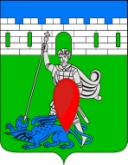 администрация пригородного сельского поселения крымского района  ПОСТАНОВЛЕНИЕОт 05.10.2023г.      	               №  155хутор Новоукраинский«Об утверждении  муниципальной программы    «Комплексное развитие                                                   сельских территорий Пригородного  сельского     поселения Крымского района» на 2024-2026 годыВ соответствии с Федеральным законом от 06 октября 2003 года № 131-ФЗ «Об общих принципах организации местного самоуправления в Российской Федерации»,  руководствуясь постановлением администрации Пригородного  сельского поселения Крымского района от 30 сентября 2014 года №230 «Об утверждении порядка разработки, реализации и оценки эффективности муниципальных программ Пригородного  сельского поселения Крымского района», п о с т а н о в л я ю:           1.Утвердить муниципальную программу «Комплексное развитие сельских территорий Пригородного  сельского поселения Крымского района» на 2024-2026 годы:            1) Подпрограмма  «Благоустройство сельских территорий Пригородного  сельского поселения Крымского района»            2. Установить, что в ходе реализации муниципальной программы «Комплексное развитие сельских территорий Пригородного  сельского поселения Крымского района» на 2024-2026 годы, мероприятия и объемы финансирования подлежат ежегодной корректировке с учетом возможностей  средств бюджета  Пригородного   сельского поселения Крымского района.            3. Главному специалисту администрации Пригородного  сельского поселения А.В.Лазариди обеспечить обнародование настоящего постановления, а также размещение на официальном сайте администрации Пригородного  сельского поселения Крымского района в сети «Интернет»          4. Контроль за выполнением настоящего постановления возложить на заместителя главы Пригородного  сельского поселения Крымского района М.Т.Исакова5. Постановление вступает в силу со дня его подписания.Глава Пригородного  сельского 	В.В.ЛазаревПоселения Крымского района                                                                                                        УТВЕРЖДЕНА                                                                                                     постановлением администрации                                                                                                              Пригородного  сельского поселения Крымского                                                                                                       района от 05.10.2023№ 155Муниципальная программаПригородного  сельского поселения Крымского района«Комплексное развитие сельских территорий Пригородного  сельского поселения Крымского района» на 2024-2026 годыПАСПОРТмуниципальной программы Пригородного  сельского поселения Крымского района«Комплексное развитие сельских территорий Пригородного  сельского поселения                                Крымского района» 1. Содержание проблемы   и обоснование необходимости ее решения программным методом        Разработка программы проводилась в целях формирования комплексного подхода к управлению  развитием населенных пунктов  на территории Пригородного  сельского поселения Крымского района.        Благоустройство населённых мест – это совокупность работ и мероприятий, осуществляемых для создания здоровых, удобных условий жизни населения на территории муниципального образования, сельских населённых мест и мест массового отдыха.        Комплекс мероприятий, обеспечивающий внешнее благоустройство территории, включает в себя содержание и ремонт системы озеленения территории, пешеходных коммуникаций, строительство тротуаров, малых архитектурных форм, планировочных и объемных элементов благоустройства, игрового и спортивного оборудования, садово-парковой мебели.        Велико значение зеленых насаждений в пределах жилых территорий. Прежде всего, зеленые насаждения входят составной частью в природный комплекс села и участвуют в оздоровлении городской среды, регулируя тепловой режим, снижая скорость ветра, очищая и увлажняя воздух, снижая уровень шума. Зеленые насаждения – наилучшая среда для формирования  рекреационных элементов жилой застройки: площадок для отдыха взрослых и детей, спортивных площадок. Кроме того, они являются прекрасным средством обогащения ландшафта территорий жилой застройки. Поэтому сохранность зеленых насаждений, правильный и своевременный уход является неотъемлемым требованием по их содержанию.        Каждая жилая группа должна включать следующие планировочные элементы благоустройства со специальным оборудованием:         -пешеходные коммуникации, в том числе тротуаров, аллей;          - оформления фасадов (внешнего вида)зданий, а также и установка(обустройство) ограждений, прилегающих к общественным территориям, газонных и тротуарных ограждений          Благоустройство и озеленение населенных мест приобретает особое значение в условиях повышенных антропогенных нагрузок, дискомфортности среды сельских территорий, из-за загрязнения воздушной среды выбросами автотранспорта. При выполнении комплекса мероприятий появиться возможность улучшить экологическое состояние и внешний облик  населенных пунктов  села, общественных местах (парках, бульварах, скверах, на площадях и т.д.). Уровень благоустройства и озеленения территорий – один 
из показателей качества среды обитания, от уровня развития сферы благоустройства 
и озеленения села зависит качество жизни сельчан.         Ведущая целевая функция села – обеспечение населения оптимальными условиями жизнедеятельности, труда, общения, отдыха и тому подобное в рамках возможностей общества.      Реализация Программы  требует комплексного межведомственного подхода, что и вызвал необходимость разработки Программы. 2. Цели, задачи сроки и этапы реализации  подпрограммы           Основной  целью муниципальной  программы является: - Создание комфортных условий жизнедеятельности на сельских территориях;- улучшение эстетического состояния объектов благоустройства и их бесперебойного функционирования, улучшение качества жизни;- организация мероприятий по благоустройству территории общего пользования Пригородного  сельского поселения Крымского района;- повышение уровня вовлеченности заинтересованных граждан, организаций в реализацию мероприятий по благоустройству территорий общего пользования территорий Пригородного  сельского поселения Крымского района;- совершенствование эстетичного вида и создание гармоничной архитектурно - ландшафтной среды Пригородного  сельского поселения Крымского района; - поддержание благоприятного состояния окружающей среды, предотвращение вредного воздействия отходов производства и потребления на здоровье человека и окружающую среду           Задачами    муниципальной программы являются:- Создать комфортные условий жизнедеятельности на сельских территориях;- повысить уровень планирования и реализации мероприятий по благоустройству (сделает их современными, эффективными, оптимальными, открытыми, востребованными гражданами);- запустить реализацию механизма поддержки мероприятий по благоустройству, инициированных гражданами;- запустить механизм трудового участия граждан и организаций в реализации мероприятий по благоустройству;- сформировать инструменты общественного контроля за реализацией мероприятий по благоустройству на территории муниципального образования;- привлечение жителей поселения при решении вопросов обустройства территории сельского поселения.-содействие улучшению инфраструктурного обустройства  сельских территорий;-реконструкция очистных сооружений хозяйственно-бытового стока.-создание и благоустройство площадок накопления твердых коммунальных отходовДля достижения основных целей программы необходимо решение следующих задач:  -  Организация пешеходных коммуникаций, в том числе тротуаров, аллей, дорожек, тропинок;    -  организация оформления фасадов (внешнего вида) зданий, находящихся в муниципальной собственности, а также и установка (обустройство) ограждений, прилегающих к общественным территориям, газонных и тротуарных ограждений;Срок реализации муниципальной программы будет осуществляться с 2024 по 2026 годы.3. Перечень мероприятий муниципальной программы с указанием источников и объемов финансирования, сроков реализации 1.Подпрограмма «Благоустройство сельских территорий Пригородного  сельского поселения Крымского района»           Основной ожидаемый конечный результат реализации Программы:           Улучшение внешнего облика сельских территорий, повышение уровня благоустройства, создание комфортных условий для отдыха жителей поселения, повышение качества и надежности коммунальных услуг, снижение уровня износа объектов коммунальной инфраструктуры, расположенных на территории  в х.Новоукраинском  Пригородного  сельского поселения Крымского района,  улучшение санитарно-эпидемиологической обстановки.4. Перечень и краткое описание подпрограмм         Система программных мероприятий представлена  двумя  подпрограммами и отдельным мероприятием:          1.«Благоустройство сельских территорий Пригородного  сельского поселения Крымского района»  на 2024-2026годы  (приложение №1).5. Обоснование ресурсного обеспечения муниципальной программы              Объемы финансового обеспечения программы на 2024-2026 годы рассчитаны с учетом оценки объемов расходов.  Ориентированы на устойчивое развитие  Пригородного  сельского поселения Крымского района, санитарного благополучия территории, улучшение внешнего вида поселения в целом и сохранение объектов культуры  в границах поселения, проведение  мероприятий по восстановлению    и благоустройству  прилегающих территорий.6 .Сведения о целевых показателях (индикаторах)  муниципальной  программы (подпрограммы)  с расшифровкой плановых значений по годам реализации  2024-2026  годы 7. Механизм реализации муниципальной программыТекущее управление муниципальной программой осуществляет координатор, который:обеспечивает разработку муниципальной программы, ее согласование с участниками муниципальной программы;формирует структуру муниципальной программы и перечень участников муниципальной программы;организует реализацию муниципальной программы, координацию деятельности участников муниципальной программы;принимает решение о необходимости внесения в установленном порядке изменений в муниципальную программу;несет ответственность за достижение целевых показателей муниципальной программы;осуществляет подготовку предложений по объемам и источникам финансирования реализации муниципальной программы на основании предложений участников муниципальной программы;готовит ежегодный доклад о ходе реализации муниципальной программы и оценке эффективности ее реализации;  осуществляет иные полномочия, установленные муниципальной программой.Механизм реализации мероприятий муниципальной программы предполагает размещение государственного заказа на поставки товаров, выполненных работ, оказание услуг для государственных и муниципальных нужд в соответствии с Федеральным законом от 5 апреля 2013 года 44-ФЗ «О контрактной системе в сфере закупок, товаров, работ, услуг для обеспечения государственных и муниципальных нужд». 8. Оценка рисков реализации муниципальной программыНа результат реализации муниципальной программы могут повлиять риски, как внутренние, которые относятся к сфере компетенции ответственного исполнителя подпрограммы, так и внешние, наступление которых не зависит от действий исполнителя программы. К внутренним рискам реализации программы относятся:- низкая исполнительная дисциплина исполнителей программы; - несвоевременная разработка, согласование и принятие документов, обеспечивающих выполнение основных мероприятий программы; - недостаточная оперативность корректировки хода реализации программы при наступлении внешних рисков реализации программы.Мерами по управлению внутренними рисками реализации программы являются: детальное планирование хода реализации программы; оперативный мониторинг хода реализации программы; своевременная корректировка основных мероприятий и сроков их исполнения с сохранением ожидаемых результатов их реализации.К внешним рискам реализации программы относятся:- макроэкономические риски, связанные с возможностями снижения темпов роста экономики и уровня инвестиционной активности, а также с возникновением бюджетного дефицита. Эти риски могут отразиться на уровне реализации наиболее затратных мероприятий;- операционные риски связаны с несовершенством системы управления, недостаточной технической и нормативной правовой поддержкой для реализации мероприятий программы. Эти риски могут привести к нарушению сроков выполнения мероприятий и достижения запланированных результатов; - техногенные и экологические риски, связанные с возникновением крупной техногенной или экологической катастрофы. Эти риски могут привести к отвлечению средств от финансирования мероприятий программы в пользу других направлений развития муниципального образования и переориентации на ликвидацию последствий катастрофы;-риски финансовой необеспеченности связаны с недостаточностью бюджетных средств на реализацию мероприятий программы. Эти риски могут привести к не достижению запланированных показателей, нарушению сроков выполнения мероприятий, отрицательной динамике показателей.Мерами по управлению внешними рисками реализации программы являются: определение приоритетов для первоочередного финансирования основных мероприятий программы; корректировка основных мероприятий программы и сроков их реализации; обеспечение эффективного целевого использования финансовых средств, в соответствии с определенными приоритетами.Глава Пригородного  сельского поселения	В.В.ЛазаревКрымского района    Приложение  №1                                                                                                      к постановлению администрации                                                                                                 Пригородного  сельского поселенияКрымского района от05.10.2023 №155Подпрограмма«Благоустройство сельских территорий»  Пригородного  сельского поселения Крымского района на 2024-2026 годы 1.Содержание проблемы и обоснование необходимости ее решения    программными методами         Разработка подпрограммы проводилась в целях формирования комплексного подхода к управлению  развитием населенных пунктов  на территории Пригородного  сельского поселения Крымского района.      Основание для разработки подпрограммы контроль и анализ целей социально-экономического развития населенных пунктов Пригородного  сельского поселения.       Внешнее благоустройство – одна из основных проблем, которую приходится решать муниципальному образованию Пригородного  сельского поселения на территориях жилой застройки. Комплекс мероприятий, обеспечивающий внешнее благоустройство территории, включает в себя: содержание и ремонт системы озеленения территории, игрового и спортивного оборудования, садово-парковой мебели.       Одна из задач внешнего благоустройства – повышение разнообразия 
и художественной выразительности застройки и открытых озелененных пространств. По своему назначению их можно разделить на 2 основные группы:     - малые формы утилитарного назначения массового использования – скамьи, ограждения, указатели, номерные знаки домов, лестницы, подпорные стенки и т. п.;    - малые формы игрового и физкультурного назначения, игровые элементы детских площадок - качели, карусели, бумы, песочницы, стенки для лазания, катальные горки и т.п.;       Благоустройство и озеленение населенных мест приобретает особое значение 
в условиях  дискомфортности  среды поселков, из-за загрязнения воздушной среды выбросами автотранспорта.         При выполнении комплекса мероприятий они способны значительно улучшить экологическое состояние и внешний облик поселков, создать более комфортные микроклиматические, санитарно-гигиенические и эстетические условия на улицах, общественных местах (парках, бульварах, скверах, на площадях и т.д.).       Реализация Подпрограммы  требует комплексного межведомственного подхода, что и вызвал необходимость разработки Программы. Цели, задачи, сроки и этапы реализации подпрограммы        Главной задачей   предстоящего периода   является недопущение снижения  уровня жизни населения.         Основными стратегическими целями социально-экономической  политики поселения являются :        - организация  строительства  тротуаров;        - проведение  мероприятий по восстановлению  (ремонту и благоустройству) аллей;         - благоустройство и озеленение  прилегающих территорий;         -создание и благоустройство площадок накопления твердых коммунальных отходов      Основной задача – реализация  взвешенной социальной политики, направленной на удовлетворение жизненных потребностей и общественных интересов, улучшение внешнего облика сельских территорий, повышение уровня благоустройства, создание комфортных условий для отдыха жителей поселения.        Её  главная цель:        - стабилизация  демографической ситуации;        - повышение уровня социальной  защищенности населения ;        - улучшение эстетического состояния объектов благоустройства и их бесперебойного функционирования;         Для решения  основных задач социальной сферы  в Плане намечается:        -обеспечить  населению полную доступность  бесплатных социальных услуг ;        - обеспечить  защиту  социально уязвимых  слоев населения, не обладающих возможностями для самостоятельного решения социальных проблем.       Срок реализации подпрограммы: 2021-2023 гг. Характеристика  целевых программ и основных мероприятий подпрограммы 4.Обоснование   ресурсного обеспечения подпрограммы         Общий объем финансовых  ресурсов  на реализацию подпрограммы прогнозируется в сумме 703,7 тыс. рублей,  в том числе:  средств федеральный бюджет – 472,9,средств  краевого бюджета  19,7 тыс. рублей,  средств  местного бюджета 196,1 тыс. рублей, внебюджетные источники 15,0 тыс.руб. .         Финансирование расходов, связанных с реализацией мероприятий подпрограммы, осуществляется путем выделения бюджетных ассигнований из федерального, краевого и местного бюджета   с привлечением  внебюджетных средств.       Предоставление субсидий из краевого бюджета бюджету муниципального образования  производится  на основании соглашения  заключенного с администрацией  Пригородного  сельского поселения Крымского района.  Объемы бюджетных ассигнований  из краевого бюджета  на реализацию  мероприятий Подпрограммы ежегодно утверждаются  законом  Краснодарского края  о краевом бюджете  на очередной финансовый год и плановый период.  4.Оценка эффективности и последствий реализации Подпрограммы (ожидаемые конечные результаты реализации Подпрограммы, важнейшие целевые показатели – количественные и качественные характеристики проблем, решаемых подпрограммой, или изменение темпов их роста)            В результате реализации мероприятий Подпрограммы при полном финансировании ожидается :- сохранение комфортных условий жизнедеятельности на сельских территориях;- сохранение эстетического состояния объектов благоустройства и их бесперебойного функционирования, улучшение качества жизни. - поддержание благоприятного состояния окружающей среды, предотвращение вредного воздействия отходов производства и потребления на здоровье человека и окружающую среду                               5.      Механизм реализации Программы          Управление реализацией Подпрограммы осуществляется администрацией Пригородного  сельского поселения Крымского района.Заказчиком подпрограммы является администрация Пригородного  сельского поселения Крымского района. Заказчик Подпрограммы несет ответственность за реализацию и конечные результаты Подпрограммы, рациональное использование выделяемых на ее выполнение финансовых средств.Контроль за реализацией Подпрограммы осуществляют администрация и Совет Пригородного  сельского поселения Крымского района.Реализация Подпрограммы осуществляется в соответствии с Федеральным законом от 5 апреля 2013 № 44-ФЗ « О контрактной системе в сфере закупок товаров, работ, услуг для обеспечения государственных и муниципальных нужд» муниципальными заказчиками при осуществлении процедур размещения муниципального заказа на товары, работы, услуги в рамках реализации Программы за счет средств бюджета Пригородного  сельского поселения Крымского района.Глава Пригородного  сельского поселения	В.В.ЛазаревКрымского районаНаименование муниципальной программыМуниципальная программа «Комплексное развитие сельских территорий Пригородного  сельского поселения Крымского района  на 2024-2026годы» (далее - Программа)Основание для разработки муниципальной программыФедеральный закон от 6 октября 2003 года №131-ФЗ «Об общих принципах организации местного самоуправления в Российской Федерации».Постановление от 31 мая 2019 г. № 696  Об утверждении государственной программы Российской Федерации "Комплексное развитие сельских территорий" и о внесении изменений в некоторые акты Правительства Российской Федерации;Постановление администрации Пригородного  сельского поселения Крымского района от 30 сентября 2014 года №230 «Об утверждении порядка разработки, реализации и оценки эффективности муниципальных программ Пригородного  сельского поселения Крымского района.Координатор муниципальной программыАдминистрация Пригородного  сельского поселения Крымского районаЗаместитель главы Пригородного  сельского поселения Крымского районаПодпрограммы муниципальной программыПодпрограмма 1) «Благоустройство сельских территорий Пригородного  сельского поселения Крымского района».Координаторы подпрограмм муниципальной программыАдминистрация Пригородного  сельского поселения Крымского районаЗаместитель главы Пригородного  сельского поселения Крымского районаВедомственные целевые программыНе предусмотреныСубъект бюджетного планированияАдминистрация Пригородного  сельского поселения Крымского районаИные исполнители отдельных мероприятий муниципальной программыНе предусмотреныЦели муниципальной программы- создание комфортных условий жизнедеятельности на сельских территориях;- улучшение эстетического состояния объектов благоустройства и их бесперебойного функционирования, улучшение качества жизни;- организация мероприятий по благоустройству территории общего пользования Пригородного  сельского поселения Крымского района;- повышение уровня вовлеченности заинтересованных граждан, организаций в реализацию мероприятий по благоустройству территорий общего пользования территорий Пригородного  сельского поселения Крымского района;- совершенствование эстетичного вида и создание гармоничной архитектурно - ландшафтной среды Пригородного  сельского поселения Крымского района.- поддержание благоприятного состояния окружающей среды, предотвращение вредного воздействия отходов производства и потребления на здоровье человека и окружающую средуЗадачи муниципальной программы- создать комфортные условий жизнедеятельности на сельских территориях;- повысить уровень планирования и реализации мероприятий по благоустройству (сделает их современными, эффективными, оптимальными, открытыми, востребованными гражданами);- запустить реализацию механизма поддержки мероприятий по благоустройству, инициированных гражданами;- запустить механизм трудового участия граждан и организаций в реализации мероприятий по благоустройству;- сформировать инструменты общественного контроля за реализацией мероприятий по благоустройству на территории муниципального образования;- привлечение жителей поселения при решении вопросов обустройства территории сельского поселения.-содействие улучшению инфраструктурного обустройства  сельских территорий-создание и благоустройство площадок накопления твердых коммунальных отходовПеречень целевых показателей муниципальной программы- Организация пешеходных коммуникаций, в том числе тротуаров, аллей, дорожек, тропинок; -Организация оформления фасадов (внешнего вида) зданий, находящихся в муниципальной собственности, а также и установка (обустройство) ограждений, прилегающих к общественным территориям, газонных и тротуарных ограждений-строительство объектов инженерной инфраструктуры;-реконструкция очистных сооружений хозяйственно-бытового стока.-создание и благоустройство площадок накопления твердых коммунальных отходовЭтапы и сроки реализации муниципальной программы 2024-2026 годыОбъемы бюджетных ассигнований муниципальной программы        Общий объем финансового обеспечения муниципальной программы на 2024-2026 г. составит (прогнозно) всего3038,991 тыс. руб., в т. ч. по годам:  2024 год -         3039,0 тыс. рублейКонтроль за выполнением муниципальной программыАдминистрация Пригородного  сельского поселения Крымского района;Совет Пригородного  сельского поселения Крымского района.Наименование мероприятияИсточникфинансированияОбъемыфинансирования (всего):Объем финансирования муниципальной программы,тыс.рублейОбъем финансирования муниципальной программы,тыс.рублейОбъем финансирования муниципальной программы,тыс.рублейНаименование мероприятияИсточникфинансированияОбъемыфинансирования (всего):202420252026Всего расходы:3038,9963038,9960,00,00Федеральный бюджет1920,01920,00,00,00Краевойбюджет80,080,00,00,00Местныйбюджет61,85561,8550,00,00местный бюджет сверх установленного уровня  804,941804,9410,0Внебюджетные источники172,2172,20,00,00Наименование мероприятияИсточникфинансированияОбъемыфинансирования (всего):Объем финансирования муниципальной программы,тыс.рублейОбъем финансирования муниципальной программы,тыс.рублейОбъем финансирования муниципальной программы,тыс.рублейОбъем финансирования муниципальной программы,тыс.рублейОбъем финансирования муниципальной программы,тыс.рублейНаименование мероприятияИсточникфинансированияОбъемыфинансирования (всего):2024202520252026Всего расходы:3038,9963038,9960,000,00,00,00«Устройство тротуара  по улице Комарова  хутора Новоукраинского Пригородного сельского поселения»Федеральный бюджет1920,01920,00,000,000,000,00«Устройство тротуара  по улице Комарова  хутора Новоукраинского Пригородного сельского поселения»Краевойбюджет80,080,00,000,000,000,00«Устройство тротуара  по улице Комарова  хутора Новоукраинского Пригородного сельского поселения»Местныйбюджет61,85561,8550,000,000,000,00«Устройство тротуара  по улице Комарова  хутора Новоукраинского Пригородного сельского поселения»местный бюджет сверх установленного уровня  804,941804,9410,000,000,000,00«Устройство тротуара  по улице Комарова  хутора Новоукраинского Пригородного сельского поселения»Внебюджетные источники172,2172,20,000,000,000,00«Устройство тротуара  по улице Комарова  хутора Новоукраинского Пригородного сельского поселения»Итого:3038,9963038,996703,70,000,000,00        Общий объем финансового обеспечения муниципальной программы на 2024-2026 г. составит (прогнозно) всего3038,996  тыс. руб., в т. ч. по годам:№ п/пНаименование программы, наименование показателяЕдиница измеренияЗначение показателейЗначение показателейЗначение показателейЗначение показателей№ п/пНаименование программы, наименование показателяЕдиница измерения2024202520261.     1.1Основные мероприятия: -«Устройство тротуара  по улице Комарова  хутора Новоукраинского Пригородного сельского поселения»шт.     1Внутренний фактор, который может повлиять на реализацию программыМеханизм минимизации негативного влияния внешних факторов12Низкая исполнительная дисциплина исполнителей программы; несвоевременная разработка, согласование и принятие документов, обеспечивающих выполнение основных мероприятий программы; недостаточная оперативность корректировки хода реализации программы при наступлении внешних рисков реализации программыдетальное планирование хода реализации программы; оперативный мониторинг хода реализации программы; своевременная корректировка основных мероприятий и сроков их исполнения с сохранением ожидаемых результатов их реализации.Внешний фактор, который может повлиять на реализацию программыМеханизм минимизации негативного влияния внешних факторов12Финансовые риски, связанные с выполнением финансовых обязательств, принятых в подпрограммеограничение финансовых рисков осуществляется путем ежегодного уточнения финансовых средств, предусмотренных на реализацию мероприятий подпрограммы, в зависимости от достигнутых результатовПравовые риски, возникающие в связи с отсутствием или изменением нормативных правовых актов, необходимых для реализации подпрограммыоперативное реагирование  ОМС на изменения  федерального и краевого законодательстваНаименование подпрограммыМуниципальная подпрограмма «Благоустройство сельских территорий»   Пригородного  сельского поселения Крымского районаКоординатор подпрограммыАдминистрация Пригородного  сельского поселения Крымского районаИные  исполнители отдельных  мероприятий подпрограммыНе предусмотреныВедомственные целевые программыНе предусмотреныЦель подпрограммысоздание комфортных условий жизнедеятельности на сельских территориях;- улучшение эстетического состояния объектов благоустройства и их бесперебойного функционирования, улучшение качества жизни;- организация мероприятий по благоустройству территории общего пользования Пригородного  сельского поселения Крымского района;- повышение уровня вовлеченности заинтересованных граждан, организаций в реализацию мероприятий по благоустройству территорий общего пользования территорий Пригородного  сельского поселения Крымского района;- совершенствование эстетичного вида и создание гармоничной архитектурно - ландшафтной среды Пригородного  сельского поселения Крымского района.-поддержание благоприятного состояния окружающей среды, предотвращение вредного воздействия отходов производства и потребления на здоровье человека и окружающую средуЗадачи подпрограммы- организация  строительства  тротуаров;        - проведение  мероприятий по восстановлению  (ремонту и благоустройству ) аллей;         - благоустройство и озеленение  прилегающих территорий;-создание и благоустройство площадок накопления твердых коммунальных отходов Перечень целевых показателей подпрограммы-организация пешеходных коммуникаций, в том числе тротуаров, аллей, велосипедных дорожек, тропинок-организация оформления фасадов зданий находящихся в муниципальной собственности, а также установка ограждений, прилегающих к собственным территориям, газонных и тротуарных ограждений.-создание и благоустройство площадок накопления твердых коммунальных отходовЭтапы и сроки реализации подпрограммы 2024-2026 гг.Объемы бюджетных ассигнований подпрограммы 
Общий объем финансового обеспечения  подпрограммы на 2024-2026 г. составит  всего: 3038,996 тыс. руб., из них:1920,0 тыс.руб.- федеральные средства80,0 тыс. руб. – краевые средства61,855 тыс. руб.-  местные средства 804,941 тыс.руб.- местный бюджет сверх установленного уровня  172,2 тыс. руб. – внебюджетные средства в том числе: из  федерального бюджета:2024 год – 1920,0 тыс. рублей 2025 год – 0,00 тыс. рублей 2026 год –0,00 тыс. рублей в том числе: из  краевого бюджета:2024 год – 80,0 тыс. рублей 2025 год – 0,00тыс. рублей 2026 год – 0,00 тыс. рублейиз местного бюджета:2024 год –  61,855 тыс. рублей 2025 год – 0,00 тыс. рублей 2026 год – 0,00 тыс. рублей  В том числе: из средств местного бюджета сверх установленного уровня  сельскогопоселения  804,941 тысяч рублей:2024 год -        804,941 тыс. рублей2025 год –          0,00 тыс. рублей2026 год –          0,00тыс. рублейиз внебюджетных средств :2024 год – 172,2 тыс. рублей 2025 год – 0,00 тыс. рублей  2026 год – 0,00 тыс. рублей   Контроль выполнения ПодпрограммыКонтроль за ходом реализации Подпрограммы осуществляет глава Пригородного  сельского поселения Крымского районаНаименование мероприятияИсточникфинансированияОбъемыфинансирования (всего):Объем финансирования муниципальной программы,тыс. рублейОбъем финансирования муниципальной программы,тыс. рублейОбъем финансирования муниципальной программы,тыс. рублейОбъем финансирования муниципальной программы,тыс. рублейНаименование мероприятияИсточникфинансированияОбъемыфинансирования (всего):202420252026Всего расходы:3038,9963038,9960,000,0Подпрограмма «Благоустройство сельских территорий Пригородного  сельского поселения Крымского района»Подпрограмма «Благоустройство сельских территорий Пригородного  сельского поселения Крымского района»Подпрограмма «Благоустройство сельских территорий Пригородного  сельского поселения Крымского района»Подпрограмма «Благоустройство сельских территорий Пригородного  сельского поселения Крымского района»Подпрограмма «Благоустройство сельских территорий Пригородного  сельского поселения Крымского района»Подпрограмма «Благоустройство сельских территорий Пригородного  сельского поселения Крымского района»Подпрограмма «Благоустройство сельских территорий Пригородного  сельского поселения Крымского района»«Устройство тротуара  по улице Комарова  хутора Новоукраинского Пригородного сельского поселения»Федеральный бюджет1920,01920,00,000,00«Устройство тротуара  по улице Комарова  хутора Новоукраинского Пригородного сельского поселения»Краевойбюджет80,080,00,00,00«Устройство тротуара  по улице Комарова  хутора Новоукраинского Пригородного сельского поселения»Местныйбюджет61,85561,8550,00,00«Устройство тротуара  по улице Комарова  хутора Новоукраинского Пригородного сельского поселения»Местный бюджет сверх установленного уровня804,941804,9410,00,0«Устройство тротуара  по улице Комарова  хутора Новоукраинского Пригородного сельского поселения»Внебюджетные источники   172,2172,20,000,00«Устройство тротуара  по улице Комарова  хутора Новоукраинского Пригородного сельского поселения»Итого:3038,9963038,9960,000,00